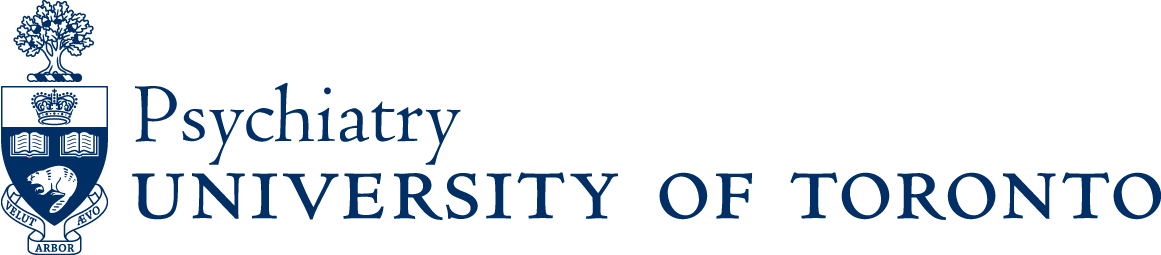 PGY1/2/3/4 Personalized Learning Experience (PLEX)For any questions completing this form contact postgradoffice.psych@utoronto.ca Due Date: 	June 1 for PLEX blocks starting July 1 – December 31		December 1 for PLEX blocks starting January 1 – June 30These are firm deadlines. Submission of late or incomplete forms may be considered in assessments of professionalism at Psychiatry Competence Subcommittee							All email approvals or signature(s) must be included with PLEX Form(s) upon submission to PG SHAREFILE by the due date:
https://utmed.sharefile.com/r-ra58c706a974b43ba95d5ddb6efd7c672 
Please upload all files in a single .zip; or a .pdf file; If individual documents, upload as LASTNAME_form, LASTNAME_approval etc.Resident Name:Clinical Research **PLEX Topic:PLEX Topic:Hospital Site:Dates:Start date:End date:Supervisor Name & Signature(Or upload email approval when submitting the form)Site Director Name & Signature(Or upload email approval when submitting the form)**Note: Reading or study time are not suitable plans for Research PLEX.  Research PLEX needs to be data-driven with plans to publish your findings.  Upon completion of your research PLEX block(s), an outline or draft of your paper must be submitted to the Sharefile.
Please download the research/scholarship PLEX guidelines form to submit along with the rest of your documents.You must list 3 learning objectives and indicate the CanMEDS domain(s) of each objective: Objective 1: Objective 2: Objective 3:**Note: Reading or study time are not suitable plans for Research PLEX.  Research PLEX needs to be data-driven with plans to publish your findings.  Upon completion of your research PLEX block(s), an outline or draft of your paper must be submitted to the Sharefile.
Please download the research/scholarship PLEX guidelines form to submit along with the rest of your documents.You must list 3 learning objectives and indicate the CanMEDS domain(s) of each objective: Objective 1: Objective 2: Objective 3:**Note: Reading or study time are not suitable plans for Research PLEX.  Research PLEX needs to be data-driven with plans to publish your findings.  Upon completion of your research PLEX block(s), an outline or draft of your paper must be submitted to the Sharefile.
Please download the research/scholarship PLEX guidelines form to submit along with the rest of your documents.You must list 3 learning objectives and indicate the CanMEDS domain(s) of each objective: Objective 1: Objective 2: Objective 3: